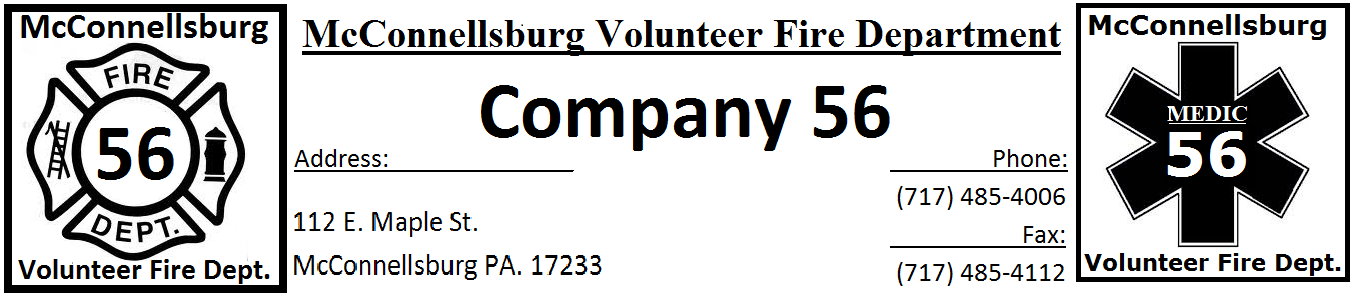 EMT Requirements:Pennsylvania EMT Or NREMT (Will assist with reciprocity)Valid PA Driver’s License American Heart Assoc. CPR EVOC or EVDT within 5 years NIMS 100, 200, 700, 800 Act 34, Act 114, and Act 168 Clearances Paramedic Requirements:Pennsylvania Paramedic Or NREMT (Will assist with reciprocity)Valid PA Driver’s License American Heart Assoc. CPR Current Medical CommandCurrent ACLS, PALS, ITLS/PHTLS, CPRNIMS 100, 200, 700, 800 Act 34, Act 114, and Act 168 Clearances Job Summary:McConnellsburg EMS, a division of the McConnellsburg Volunteer Fire Department, is a progressive, fast paced EMS service in Central Fulton County that responds to 1500 Emergency and Non-Emergency calls which includes Inter-Facility Transports. Our unique setting offers a variety of call types, educational opportunities, and much more. We are looking for motivated individuals to join our team, and to help us provide the highest level of care possible to those in need. FF1 or higher is preferred but not required.Updated Pay Rate, Paid Vacation (Up to 2 weeks)Benefits and pay will be discussed upon interviewIf Interested Applicants can submit a resume to the McConnellsburg Volunteer Fire Company at PO BOX 724 McConnellsburg, Pa 17233 or you may Contact the Fire Chief Pete Lynch at 717-860-3733 Email petelynch@pa.net or the EMS Captain Chip Keebaugh at 717-331-7824 Email ckeebaugh@mvfc56.org